Lista de Material - 6º ao 9º ano – 2021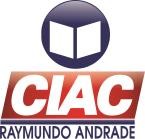 Estojo escolar com:  lápis,  borracha,  apontador,  lápis  de  cor,  régua,  tesoura  escolar,  cola branca escolar e caneta esferográfica.Sugestão: Aquisição de dicionários, caso o estudante tenha necessidade e não  possua ainda (L. Portuguesa e Inglês)Pastas tipo portfólio (uma).Pasta comum com aba de elástico (uma)CADERNOSO estudante poderá optar por usar caderno brochura ou caderno acadêmico para 10 matérias (Língua Portuguesa, Matemática, Ciências, História, Geografia, Inglês, Artes, Ética e Cidadania e Prática de Escrita). É desaconselhável o uso do fichário.Quando necessário, será solicitado material específico para as aulas de Artes.O estudantes deverão adquirir livros de literatura e outros paradidáticos para leitura que serão indicados trimestralmente.Agenda escolar de preferência do estudante.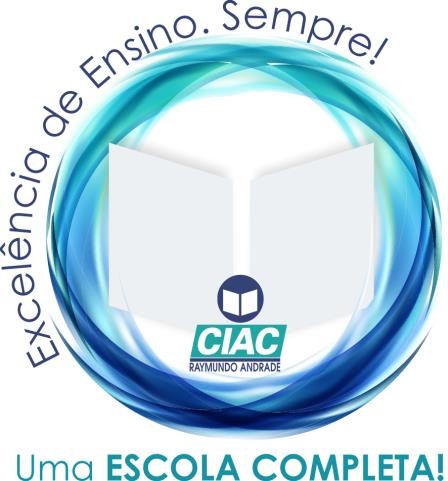 